InnrykkLag innrykkMarker listen med ingredienser 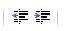 Klikk på innrykksknappen: Økt innrykk (pil mot høyre) Anna og Martin er i butikken. De skal handle middagsmat. Her ser du listen over hva de trenger:1 pose spagetti500 g. karbonadedeig2 bokser tomater1 løk 1 gulrotlitt salt og pepperlitt sukkerlitt oregano og basilikumKan du gjette hva Anna og Martin skal spise til middag?